Mark Scheme - GCSE Computing - Mock Exam A451QnAnswerMarks1a4GB11bStorage capacity / HDD size12Keyboard - InputTouchscreen - Input AND OutputUSB stick - Storage Modem - Communication CPU - Processing Scanner - Input6 correct - 4 marks4/5 correct - 3 marks2/3 correct - 2 marks1 correct - 1 mark3aShort term memoryfor currently running programs and currently used data111 (max 2)3bProcessorFaster execution of instructionsRAMMore programs/files open without having to resort to virtual memoryHDDMore virtual memory, so better able to cope with more programs running simultaneously1 for component1 for reasonDon’t allow same component twice (e.g. clock speed & cache size both mean processor)Max 43cUpgradeLess expensive in the short term, less environmental impact as fewer parts to recycle. Upgrade might provide limited improvementReplaceMore expensive in the short term, more environmental impact as more to recycle. Replacement mightprovide significant improvementMarked in bands. For full marks, must include:Full consideration. Clear answer/advice. Technical language. SPaG.Max 64aFetch instructions Execute instructions Store results111 (max 2)4bi. More instructions executed per second ii.More data available for fast accessiii.More instructions executed simultaneously111QnAnswerMarks5aRAM is volatile / ROM is notRAM is (easily) rewriteable / ROM is notRAM is for currently running programs / ROM is for startup instructions1 per responseMax 25bi. Memoryii.Acts as a buffer between main memory and CPUiii.Using part of the HDD as an extension to RAM1116aData could be damaged, erased or corrupted Meaning that the data (e.g. photo) could not be retrieved / would be lost permanently1 for loss1 for consequence6bi. CD/DVD/BluRayii.HDD, floppy disc, DAT tape iii.USB stick, SSD, memory card1116cAnswers don’t necessarily have to refer to the above choices.Consideration should include physical size, storage capacity, robustness, cost and portability.Good answers might suggest external HDD for backup and CD-ROM for sending work to clientsMarked in bands. For full marks, must include:Full consideration. Clear answer/advice. Technical language. SPaG.Max 67e.g.Immediately available...... so the shopkeeper can start using it straightaway
Tried and tested …and so less likely to have errors
No development costs...... as this has already been borne by the developer
More support available...... many other users who can provide help/third party help books, help lines or web sites available(marks in pairs)48aAntivirus Scans the computer periodically To check if any software has been installed which contains code that may harm the computer Removes/quarantines these programs / notifies the user Prevents these programs from being installed Protects the computer by preventing important files (e.g. the boot sector or operating system) from being changed 2QnAnswerMarks8bDisk defragmenter Moves (parts of) of files around so that all parts of a file are stored together (allowing files to be accessed more quickly) Free space is collected together (allowing large files to be saved easily) 29E.g. Allows more than one program to run (apparently) at the same time ... by sharing processor time / resources between the programs Enables the user to be more productive ... Good example of a situation where multitasking is required (eg cut from browser and paste in word processor) (1 mark for valid point & 1 for expansion) 210aE.g.Provides interfaces between user and computer/Determines look and feel of the computerProvides a platform for software to runManages peripherals used by the systemManages memory.210b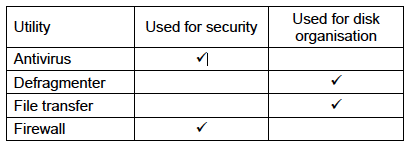 410cThe source code is distributed with the softwareThe customer can modify the source codeThe customer can redistribute the source code (with the samelicence/restrictions)211a (i)A group of 4 bits111a (ii)A group of 8 bitsAccept “the number of bits used to represent a character111bDivide by 1024
2 kilobytes1QnAnswerMarks12a128 + 16 + 4 + 2 + 1151 212b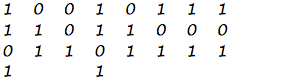 Mark points for: First nibble correct with carries shown Second nibble correct There is an overflow... ... because the result > 255/cannot be represented in 8-bits (Accept 9-bit answer)313aConvert the denary number 108 into an 8 bit binary number.0110 1100(1 mark per nibble)213bConvert the denary number 108 into Hexadecimal.6C(1 mark per digit)213cConvert the hexadecimal number 6C to denary.6*16(= 96)+12(for C)108 213dConvert the hexadecimal number 6C to binary.0110 1100(1 mark per nibble) 213eConvert the binary number 00111101 to hexadecimal.3D(1 mark per digit) (Award 1 mark for working out if answer wrong due to arithmetic error)213fHex numbers are shorter/more memorable than equivalent binary numbers.. ... and can easily be converted to and from binary... ... as each hex digit corresponds to 4 binary digits (Accept diagram)2QnAnswerMarks14So that computers can be based on logic circuits. ( each part of the circuit) can be in one of two states… 0 and 1/true or false2